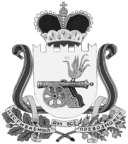 СОВЕТ ДЕПУТАТОВ ВЯЗЕМСКОГО ГОРОДСКОГО ПОСЕЛЕНИЯВЯЗЕМСКОГО РАЙОНА СМОЛЕНСКОЙ ОБЛАСТИРЕШЕНИЕот 18.12.2014№ 114Руководствуясь пунктом 5 статьи 46 Градостроительного кодекса  Российской Федерации, статьей 13 Устава Вяземского городского поселения Вяземского района Смоленской области, Положением о порядке и проведении публичных слушаний в Вяземском городском поселении Вяземского района Смоленской области, утверждённым решением Совета депутатов Вяземского городского поселения Вяземского района Смоленской области от 06.07.2006 № 39 (в редакции от 17.02.2009 № 3, от 01.11.2011 № 70), рассмотрев обращение Администрации муниципального образования «Вяземский район» Смоленской области от 17.0812.2014 № 3023/01-30, Совет депутатов Вяземского городского поселения Вяземского района Смоленской области РЕШИЛ:1. Назначить на 23 января 2015 года на 14.15 часов и провести по адресу:            г. Вязьма, ул. 25 Октября, д. 11(большой зал Администрации) публичные слушания по проектам планировки территорий:1.1. земельного участка для строительства группы жилых домов по улице Ползунова, г. Вязьма Смоленской области, разработанного ООО «ВязьмаПроект»;1.2. земельного участка для строительства магазина по ул. Воинов-интернационалистов, г. Вязьма, Смоленской области, разработанного ООО «ВязьмаПроект».Граждане, проживающие на территориях, применительно к которым осуществляется подготовка проекта планировки территории, правообладатели земельных участков и объектов капитального строительства, расположенных на указанных территориях, лица, законные интересы которых могут быть нарушены в связи с реализацией проектов планировки территории, вправе направлять в Администрацию Вяземского городского поселения Вяземского района Смоленской области по адресу: ул. 25 Октября  дом  №  11,  кабинет  № 309         до 22 января 2015 года имеющиеся у них замечания и предложения по проектам планировки территории (пункт 1 настоящего решения).Публичные слушания провести в соответствии с Порядком организации и проведения публичных слушаний в Вяземском городском поселении Вяземского района Смоленской области, утвержденным решением Совета депутатов Вяземского городского поселения Вяземского района Смоленской области от 06.07.2006 № 39 (в редакции от 17.02.2009 № 3, от 01.11.2011 № 70).3. Для осуществления публичных слушаний образовать организационный комитет в следующем составе:- Григорьев Александр Аркадьевич – Глава муниципального образования Вяземского городского поселения Вяземского района Смоленской области - председатель организационного комитета;- Григорьев Олег Станиславович – заместитель Главы муниципального образования Вяземского городского поселения Вяземского района Смоленской области – заместитель председателя организационного комитета;- Кузина Татьяна Владимировна – главный специалист отдела архитектуры Комитета по архитектуре и землеустройству Администрации МО «Вяземский район» Смоленской области - секретарь.Члены организационного комитета:1) Демидова Инна Васильевна - Глава Администрации МО «Вяземский район» Смоленской области;2) Лосев Виктор Георгиевич – заместитель Главы Администрации МО «Вяземский район» Смоленской области – начальник Управления жилищно-коммунального хозяйства, транспорта и дорожного хозяйства;3) Гаврилова Галина Юлиановна – председатель Комитета имущественных отношений Администрации МО «Вяземский район» Смоленской области;4) Волков Валерий Борисович – председатель Комитета по архитектуре и землеустройству Администрации МО «Вяземский район» Смоленской области; 5) Ефимова Галина Александровна – главный специалист отдела архитектуры Комитета по архитектуре и землеустройству Администрации МО «Вяземский район» Смоленской области.4. Контроль за исполнением настоящего решения возложить на Главу Администрации МО «Вяземский район» Смоленской области (И.В. Демидова).5. Опубликовать настоящее решение в газете «Мой город - Вязьма» и электронном периодическом издании «Мой город – Вязьма.ru» (MGORV.RU).О назначении публичных слушаний по проектам планировки территорийГлава муниципального образования Вяземского городского поселения Вяземского района Смоленской областиА.А. Григорьев